الجهورية الجزائرية الديمقراطية الشعبية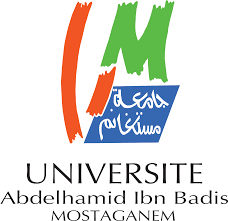 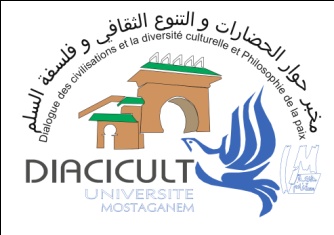 وزارة التعليم العالي والبحث العلميجامعة عبد الحميد بن باديس – مستغانمكلية العلوم الاجتماعيةمخبر حوار الحضارات، التنوع الثقافي وفلسفة السلماستمارة المشاركة في الملتقى الوطني:الاسم واللقب:……………………………………………….…………………………………………..الوظيفة/الرتبة:........................................................................................المؤسسة الأصلية………….………………….……………………………………………………………العنوان الشخصي:......................................................................................الهاتف:................................................................................................... البريد الإلكتروني:......................................................................................محور المداخلة...........................................................................................عنوان المداخلة:........................................................................................ملخص المداخلة( 10 أسطر ):…………………………………………………………………………… الكلمات المفتاحية( 05 كلمات):.....................................................................